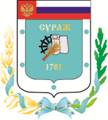 Контрольно-счетная палата Суражского муниципального района243500, Брянская область, г.Сураж, ул.Ленина,40,оф.46  Тел.(48330)2-11-45, E-mail:c.palata@yandex.ruЗаключение Контрольно-счетной палаты Суражского муниципального районапо результатам экспертно-аналитического мероприятия «Экспертиза проекта Решения «О бюджете муниципального образования «Суражский муниципальный район» на 2020 год и плановый период 2021 и 2022 годов» г. Сураж                                                                                                                 25.11.2019 годаОбщие положенияЗаключение по результатам экспертно-аналитического мероприятия «Экспертиза проекта Решения «О бюджете муниципального образования «Суражский муниципальный район» на 2020 год и плановый период 2021 и 2022 годов»  подготовлено  Контрольно-счётной палатой Суражского муниципального района (далее - Заключение), в соответствии с бюджетными полномочиями  определёнными статьёй 157 Бюджетного кодекса Российской Федерации, положениями Федерального закона от 07.02.2011г. №6-ФЗ «Об общих принципах организации и деятельности контрольно-счетных органов субъектов Российской Федерации и муниципальных образований», Положением о порядке составления, рассмотрения и утверждения бюджета Суражского муниципального района, утверждённым Решением Суражского районного Совета народных депутатов от 21.10.2015 №117, пунктом 1.1.1 плана работы Контрольно-счетной палаты на 2019 год, приказом № 20 от 15.11.2019 года и иными нормативными правовыми актами Российской Федерации, Брянской области, органов местного самоуправления Суражского муниципального района.На рассмотрение в Контрольно-счётную палату Суражского муниципального района администрацией Суражского района проект решения внесен от 15.11.2019г., что соответствует п. 1 статьи 185 Бюджетного Кодекса РФ, п. 1 ст. 4 Положения о порядке составления, рассмотрения и утверждения бюджета Суражского района, утвержденного решением Суражского районного Совета народных депутатов от 21.10.2015 года №117 (с учетом внесения изменений).Экспертиза проекта Решения «О бюджете муниципального образования «Суражский муниципальный район» на 2020 год и плановый период 2021 и 2022 годов»  (далее - Решение о бюджете), осуществлялась в соответствии со статьями 184.1 и 184.2 Бюджетного кодекса Российской Федерации. Целью проведения анализа явилось определение достоверности и обоснованности показателей формирования Проекта бюджета на очередной финансовый год и плановый период, в том числе:обоснованность доходных статей Проекта бюджета, наличие и соблюдение нормативных правовых актов, используемых при расчетах по статьям классификации доходов бюджета;анализ расходных статей Проекта бюджета в разрезе разделов функциональной классификации расходов и главных распорядителей бюджетных средств, наличие и соблюдение нормативных правовых актов, используемых при расчетах расходов бюджета;анализ предельного объема муниципального долга и предельного объема расходов на его обслуживание.Параметры прогноза исходных макроэкономических показателей для составления проекта местного бюджета.Базой для разработки прогноза социально-экономического развития Суражского района на 2020 год и на плановый период 2021 и 2024 годов являются основные макроэкономические показатели социально-экономического развития района за предыдущие годы, итоги за отчетный период 2019  года, сценарные условия развития экономики Брянской области и Российской Федерации на 2020-2024 годы.Прогноз социально – экономического развития Суражского района на 2020 год и на период до 2024 года разработан в двух вариантах.Пояснительная записка к прогнозу сформирована по показателям базового варианта прогноза.Прогноз разработан на период 2020 - 2024 годы, что соответствует установленному периоду в части 1 статьи 173 Бюджетного кодекса Российской Федерации.  Пояснительная записка к показателям и разделам Прогноза на  среднесрочный период содержит анализ достигнутого уровня значений показателей в отчетном периоде, обоснование параметров прогноза на среднесрочный период, в том числе их сопоставление с ранее утвержденными параметрами с указанием причин и факторов прогнозируемых значений (ч. 4 ст. 173 Бюджетного кодекса Российской Федерации). Параметры Прогноза увязаны с бюджетными проектировками в части объемов доходной части бюджета, что подтверждает надёжность показателей социально-экономического развития и реалистичность расчетов доходов бюджета в соответствии с принципом достоверности бюджета, установленной статьей 37 Бюджетного кодекса Российской Федерации.При разработке прогноза использовались данные статистики, отделов администрации Суражского района, территориальных подразделений федеральных служб и управлений, а так же крупных предприятий и организаций нашего района. В составе прогноза представлены основные показатели социально-экономического развития Суражского района на 2020 год и плановый период 2021-2022гг. Представленные администрацией Суражского муниципального района Прогноз социально-экономического развития Суражского муниципального района и предварительные итоги социально-экономического развития района за 9-ть месяцев 2019 года, ожидаемые итоги социально-экономического развития за 2019 год свидетельствуют об умеренно положительной динамике основных показателей развития экономики района. Серьезных колебаний экономических и финансовых показателей не предвидится.В 2018 году крупными и средними предприятиями Суражского района отгружено товаров собственного производства, выполнено работ и услуг собственными силами предприятий по всем видам экономической деятельности в фактических ценах на 5 млрд. 431 млн. 017 тыс. рублей, темп роста промышленного производства к уровню соответствующего периода 2018 года составил 114,8%. Основной объем отгруженных товаров 90% приходится на группу «обрабатывающие производства» -  97% из них - это отгрузка АО «Пролетарий».За январь-сентябрь текущего года крупными и средними предприятиями и организациями района получен положительный сальдированный финансовый результат в сумме 1007304 тыс. рублей. По оценке за 2019 год он составит 1118110 тыс. рублей. Оборот розничной торговли за январь - сентябрь 2019 года составил 633,8  млн. рублей или 110% к соответствующему периоду прошлого года. Индекс физического объема оборота розничной торговли составил 112,0 %. По оценке в 2018 году оборот составит 817 609 тыс. рублей.Номинальная начисленная среднемесячная заработная плата одного работника по крупным и средним предприятиям по оценке за 2019 год составит 31004 рублей.Численность не занятых трудовой деятельностью граждан, состоящих на учете в органах государственной службы занятости, на 1 октября  2019 года составила 125 человек. Уровень официально регистрируемой безработицы составил 1,1% (на эту дату в прошлом году – 1,1%).В последние годы в районе наблюдается отрицательная динамика демографических процессов. Среднегодовая численность населения за 2018 год составила 22 239 человек.  Коэффициент рождаемости составил 7,4 человек на 1000 населения, коэффициент смертности – 16,0 человек на 1000 населения,  коэффициент естественной убыли населения 8,6 человек на 1000 населения. По оценке в 2019 году коэффициент рождаемости составит 7,1 человек на 1000 населения, коэффициент смертности составит  17,5 человек на 1000 населения, коэффициент естественной убыли составит 10,4 человек на 1000 населения. 	Целью демографического развития района является стабилизация численности населения и формирование предпосылок к последующему демографическому росту.Ведущее место в экономике района принадлежит промышленному производству, которое остается основным сектором для создания материальных благ, товарной и денежной массы, новых рабочих мест. Производственный сектор района представлен предприятиями, относящимися к видам деятельности: «Обрабатывающие производство», «Производство пищевых продуктов», «Производство и распределение электроэнергии, газа и воды».Ведущая роль в промышленном производстве района принадлежит АО «Пролетарий», которое представляет вид деятельности «Обрабатывающее производство». Объем отгруженной продукции АО «Пролетарий» по указанному виду деятельности составил за 9 месяцев 2019 года – 4626835 тыс. рублей. В стоимостном выражении объем отгруженных товаров по всем видам деятельности по оценке в 2019 году составит 6 млрд. 421 млн. 500 тыс. рублей, по прогнозу в 2020 году 6 млрд. 587млн. 378 тыс. рублей. Значительное место в сфере обрабатывающей промышленности по-прежнему занимает Суражское обособленное подразделение ООО «Возрождение». Объем производства хлеба и хлебобулочных изделий за 9 месяцев текущего года составил более 1,3 тысячи тонн или 51,6 млн.руб. в денежном выражении. 	С 2008 года в нашей области и соответственно в нашем районе реализуется Государственная программа «Развитие сельского хозяйства и регулирование рынков сельскохозяйственной продукции, сырья и продовольствия». На средства, выделяемые по программам, субсидируется продукция животноводства.	В 2018 году объем производства продукции сельского хозяйства во всех категориях хозяйств составил 146 млн. 0136 тыс. рублей  или 94,45% к уровню 2017 года. Доля продукции растениеводства в общем объеме производства составила  5,2% (7 млн. 623 тыс. рублей) животноводства – 94,8% (138 млн. 390 тыс. рублей). За январь-сентябрь 2019 года производителями всех форм собственности произведено мяса (в живой массе) 1400 тонн (110% к соответствующему периоду прошлого года), молока – 7600 тонны (99,4%). 	По оценке  2019 года объем производства продукции сельского хозяйства во всех категориях хозяйств составит  149 млн. 100 тыс. руб. или 102,11% к уровню 2018 года. Соотношение доли продукции животноводства и растениеводства практически не изменится.За 2018 год введено в эксплуатацию за счет всех источников финансирования 600 кв. метров жилой площади.В настоящее время, строительство жилья ведется за счет собственных средств застройщиков. В 2019 году предполагается ввести в эксплуатацию за счет всех источников финансирования 650 кв. метров жилой площади. 	В 2018 году объем инвестиций в основной капитал составил 1млрд. 479 млн. 400 тыс. рублей, индекс физического объема инвестиций составил 200,1%. В структуре инвестиций по источникам финансирования основную долю занимали собственные средства (87,4% от общего объема инвестиций). Основная часть собственных средств предприятий – средства АО «Пролетарий». По оценке в 2019 году объем инвестиций в основной капитал составит 901 млн. 050 тыс. рублей или 60,9 процента к уровню 2018 года (в сопоставимых ценах).В 2018 году завершен масштабный  инвестиционный проект АО «Пролетарий» по строительству цеха по производству гофрокартона с общим объемом инвестиций в 1,5 млрд. рублей.  В 2019г. на предприятии реализуется краткосрочный инвестиционный проект по модернизации энергетического узла, стоимостью более 600 млн. рублей.При этом общий объем инвестиций в основной капитал за счет всех источников финансирования в 2020 году прогнозируется в объеме 947000 тыс. рублей, в 2021 году – 986900 тыс. рублей 	 Уровень зарегистрированной безработицы в 2018 году составил 1,1 процента, численность безработных, зарегистрированных в службах занятости – 125 человека. 	Фонд начисленной заработной платы по полному кругу за 2018 год составил 1млрд. 264 млн. рублей 108,9% к уровню 2017 года. Среднесписочная численность работников предприятий и организаций за 2018 год  составила 4230 человек.	Покупательная способность заработной платы, т.е. соотношение заработной платы и величины прожиточного минимума в 2018 году составляла 2,97. 	Современный потребительский рынок района – стабильный, с высокой степенью товарной насыщенности предприятий торговли, общественного питания и бытового обслуживания населения.	В 2018 году оборот розничной торговли составил 751 млн. 700 тыс. рублей, индекс физического объема оборота розничной торговли составил 112,0%. Сеть розничной торговли насчитывает 179 магазинов, 11 аптек. Сеть предприятий общепита представлена 5 закусочными и 2 кафе.	Рынок розничной торговли претерпевает структурные изменения. Расширяют своё влияние федеральные торговые сети: «Магнит» и «Пятерочка». Основным источником финансирования социальной сферы являются бюджеты всех уровней. Прогноз развития социальной сферы ориентирован на создание необходимых условий для удовлетворения минимальных потребностей всех групп населения в социальных услугах.В соответствии с пунктом 1 статьи 169 Бюджетного кодекса РФ прогноз социально-экономического развития территории является основой для составления проекта бюджета. Общая характеристика проекта решения «О бюджете муниципального образования «Суражский муниципальный район» на 2020 год и плановый период 2021 и 2022 годов» В соответствии с пунктом 6 статьи 52 Федерального закона от 06.10.2003г. №131-ФЗ "Об общих принципах организации местного самоуправления в Российской Федерации" (далее – Закон №131-ФЗ) проект бюджета официально опубликован.В соответствии с пп.2 пункта 3 статьи 28 Закона №131-ФЗ проект местного бюджета вынесен на публичные слушания.В соответствии со статьей 174.1 Бюджетного кодекса Российской Федерации, проект бюджета сформирован в условиях действующего на день внесения проекта решения о бюджете законодательства о налогах и сборах и бюджетного законодательства с учетом изменений, вступающих в силу с 01 января 2020 года.Решение Суражского районного Совета народных депутатов «О бюджете Суражского муниципального района Брянской области на 2020 год и на плановый период 2021 и 2022 годов» включает в себя 29 пунктов и 12 приложений.Исполнена статья 184.1 БК РФ в части состава показателей, утверждаемых в проекте бюджета Суражского района:     общий объем доходов бюджета на 2020 год  – 378203,6  тыс. рублей.     общий объем расходов бюджета на 2020 год – 378203,6  тыс. рублей.     дефицит бюджета на 2020 год – в сумме 0,0 тыс. рублей.верхний предел муниципального внутреннего долга  Суражского муниципального района на 1 января 2021 года в сумме 0,0  рублей.     общий объем доходов бюджета на 2021-2022 год  – соответственно 369126,9  тыс. рублей и 404295,5 тыс. рублей.     общий объем расходов бюджета на 2021-2022 год – соответственно 369126,9  тыс. рублей и 404295,5 тыс. рублей, в том числе условно утвержденные расходы в сумме 20214,0 тыс. рублей.     дефицит бюджета на 2020-2021 год – в сумме 0,0 тыс. рублей.Кроме того, в соответствии с указанной статьей, проектом утверждены:     перечени главных администраторов доходов бюджета;     перечень главных администраторов источников финансирования дефицита бюджета;     распределение бюджетных ассигнований по разделам, подразделам, целевым статьям (муниципальным программам и непрограммным направлениям деятельности), группам и подгруппам видов расходов;     распределение расходов районного бюджета по целевым статьям (муниципальным программам и непрограммным направлениям деятельности), группам видов расходов;     ведомственная структура расходов бюджета на очередной финансовый год;      общий объем бюджетных ассигнований, направляемых на исполнение публичных нормативных обязательств: -  на 2020 год  – 20507,2 тыс. рублей;-  на 2021 год  – 19093,3 тыс. рублей;-  на 2022 год  –17501,3 тыс. рублей.      объем ассигнований дорожного фонда: -  на 2020 год  – 11175,0 тыс. рублей;-  на 2021 год  – 12179,0 тыс. рублей;-  на 2022 год  –12179,0 тыс. рублей.     объемы межбюджетных трансфертов, получаемых из других бюджетов бюджетной системы-  на 2020 год  – 264975,6 тыс. рублей;-  на 2021 год  – 249278,9 тыс. рублей;-  на 2022 год  – 277605,5 тыс. рублей.     объемы межбюджетных трансфертов, предоставляемых другим бюджетам бюджетной системы:-  на 2020 год  – 4683,5 тыс. рублей;-  на 2021 год  – 4689,6 тыс. рублей;-  на 2022 год  – 4716,4 тыс. рублей.     дополнительно проектом установлен размер резервного фонда Суражского района:-  на 2020 год  – 100,0 тыс. рублей;-  на 2021 год  – 100,0 тыс. рублей;-  на 2022 год  – 100,0 тыс. рублей.Размер резервного фонда в проекте бюджета на 2020 год  и на плановый период 2021 и 2022 годов не превышает установленное статьей 81 БК РФ ограничение 3,0% общего объема расходов.Предоставление бюджетных кредитов и муниципальных гарантий администрацией Суражского района в 2020 году и плановом периоде 2021-2022 года не планируется. Основные характеристики бюджета Суражского района на 2020 год  и на плановый период 2021 и 2022 годов Таблица №1, тыс. рублейОбщий объем доходов бюджета на 2020 год  предусмотрен в сумме 378203,6 тыс. рублей, что ниже ожидаемого исполнения бюджета 2019 года на 109847,5 тыс. руб. или на 22,5%.  Общий объем расходов в 2020 году предусмотрен в сумме 378203,6 тыс. рублей, что на 121981,8 тыс. рублей или 24,4% ниже ожидаемого исполнения бюджета 2019 года. Дефицит бюджета на 2020 год предусмотрен в сумме 0 тыс. рублей.  Общий объем доходов и расходов бюджета в 2021 году предусмотрен в сумме 369127,0 тыс. рублей, с уменьшением к прогнозируемому объему доходов и расходов за 2020 год на 2,4%. Дефицит бюджета не предусмотрен.Общий объем доходов и расходов бюджета в 2022 году предусмотрен в сумме 404295,5 тыс. рублей, с увеличением к прогнозируемому объему доходов и расходов за 2021 год на 9,5%. Дефицит бюджета не предусмотрен.Анализ доходной части проекта районного бюджетаПрогнозирование собственных доходов местного бюджета осуществлялось в соответствии с нормами, установленными статьей 174.1 Бюджетного кодекса Российской Федерации, в условиях действующего на день внесения проекта решения о бюджете в представительный орган законодательства о налогах и сборах и бюджетного законодательства. Кроме того, при расчетах учитывались положения нормативных правовых актов Российской Федерации, Брянской области и Суражского муниципального района, предусматривающие изменения в законодательство о налогах и сборах, бюджетное законодательство, вступающие в действие с 1 января 2020 года и последующие годы:1) увеличение налоговых ставок по акцизам на нефтепродукты: - в 2020 году по автомобильному бензину на 3,6%;дизельному топливу на 3,4%; моторным маслам на 4%, прямогонному бензину на 5,8%;- в 2021 году по автомобильному бензину на 4%;дизельному топливу на 4%; моторным маслам на 4%, прямогонному бензину на 5,5%;- в 2022 году по автомобильному бензину на 4%;дизельному топливу на 4%; моторным маслам на 4%, прямогонному бензину на 5,2%. 2) изменение с 1 января 2020 года норматива зачисления в субъекты Российской Федерации доходов от уплаты акцизов на нефтепродукты с 58,1 до 66,6%; в 2021 году - с 66,6% до 74,9%; в 2022 году - с 74,9% до 83,3%.3) изменение порядка зачисления акцизов на нефтепродукты в 2020 году со 100% по нормативу для Брянской области 0,8627 до 87,4% по нормативу 0,8659 с целью формирования дорожных фондов;В 2021 году 77,7% по нормативу 0,8797 с целью формирования дорожных фондов; В 2022 году – 69,9% по нормативу 0,8830 с целью формирования дорожных фондов 3) уменьшение  с 1 января 2020 года дифференцированного норматива отчислений для муниципального района от акцизов на автомобильный и прямогонный бензин, дизельное топливо и моторные масла до 0,5038 процента. Динамика показателей доходной части бюджета в 2019 - 2022 годах                                                                                               Таблица №2, тыс. рублейДоходы проекта бюджета на 2020 год ниже ожидаемого исполнения бюджета 2019 года на 109847,5 тыс. рублей, или 22,5% за счет уменьшения суммы:-неналоговых доходов на 14326,7 тыс. рублей, или на 74,0%;  - безвозмездных поступлений на 97877,0 тыс. рублей, или на 27,0%. Анализ структуры доходов районного бюджета в 2019 - 2022 годахТаблица №3, тыс. рублейВ прогнозируемом периоде 2020 года наибольший объем в структуре доходов занимают безвозмездные поступления – 70,1%, при этом снизившись к уровню ожидаемого исполнения бюджета 2019 года на 4,2%. Доля налоговых доходов бюджета в 2020 году составит 28,6%, увеличившись к ожидаемому исполнению бюджета 2019 года на 6,9 процентных пункта. Доля неналоговых доходов бюджета в 2020 году составит 1,3%, снизившись на 2,7% к ожидаемому исполнению бюджета 2019 года. В прогнозируемом периоде 2020-2021 года наибольший объем в структуре доходов по прежнему занимают безвозмездные поступления – 67,5% и 68,7% соответственно, при этом имеется тенденция к уменьшению по сравнению с 2019 годом. Налоговые доходы в структуре доходов в 2021-2022 годах составляют 31,4% и 30,4% соответственно, неналоговые доходы 1,0% и 0,9%.социальноми17Проведенным анализом основных показателей проекта Решения о бюджете на 2020-2022 годы установлено, что основные задачи муниципальной политики Суражского района будут реализовываться в условиях тенденции сокращения объемов финансовой помощи из областного бюджета и при отсутствии дефицита бюджета. Анализ основных характеристик бюджета выявляет ослабления финансового положения доходной части бюджета. Бюджет муниципального образования и ранее характеризовался низкой степенью финансовой независимости. Доля межбюджетных трансфертов областного бюджета в общем объеме доходов ежегодно превышает планку 50%.При сохранении тенденции к зависимости от финансовой помощи из вышестоящих бюджетов, в условиях ограниченности налоговых источников доходов значительно возрастает роль неналоговых источников доходов местного бюджета. Уровень поступлений неналоговых доходов в той или иной мере зависит от эффективности деятельности администратора неналоговых доходов, которым в частности является структурное подразделение администрации Суражского района – Комитет по управлению муниципальным имуществом администрации Суражского района. Налоговые и неналоговые доходы районного бюджетаНалоговые доходы бюджета на 2020 год прогнозируются в объеме 108184,0 тыс. рублей, что выше ожидаемого исполнения бюджета за 2019 года на 2356,2 тыс. рублей. Темп роста налоговых доходов к предшествующему году прогнозируется в размере в 2020 году  -9,6%, в 2021 году 5,8%, в 2022 году 5,7%.Проектом районного бюджета на 2020 год неналоговые доходы предусматриваются в объеме 5044,0 тыс. рублей, что на 14326,7 тыс. рублей, или 74,0%  ниже ожидаемого исполнения бюджета 2019 года. Темп роста налоговых доходов к предшествующему году  прогнозируется в размере в 2021 году -24,3%, в 2022 году -3,8%.Динамика и структура прогнозируемого поступления налоговых и неналоговых доходов районного бюджета в 2019 – 2022 гг.Таблица №4, тыс. рублейНалог на доходы физических лицПрогноз поступления налога на доходы физических лиц на 2020 год и на плановый период 2021 и 2022 годов осуществлен исходя из ожидаемой оценки поступлений налога на доходы физических лиц за 2019 год, прогнозируемых показателей фонда оплаты труда по данным отдела экономического развития администрации Суражского района, фактически сложившейся динамики поступлений налога.Исходя из прогнозируемых темпов роста показателей фонда оплаты труда на 2020 год и на плановый период  2021 и 2022 годов, а также нормативов отчислений налога в районный бюджет, определенных с учетом перераспределения дополнительных отчислений налога, переданных бюджетам муниципальных районов, заменяющих часть дотации на выравнивание бюджетной обеспеченности муниципальных образований. Сумма ожидаемого поступления в 2019 году оценивается в объеме 80771,8 тыс. рублей.Прогнозный объём поступлений налога в 2020 году составляет 90200,0 тыс. рублей, что на 9428,2 тыс. рублей, или на 11,7% выше ожидаемого исполнения бюджета 2019 года. В структуре собственных доходов бюджета на долю налога на доходы физических лиц  в 2020 году приходится 79,7%.Доходы местного бюджета по налогу на доходы физических лиц прогнозируются на 2021 и 2022 годы в сумме 96584,0 тыс. рублей и 104415,0 тыс. рублей соответственно, темп роста налога на доходы физических лиц к предыдущему году составляет 107,1% и 108,1% соответственно.  Акцизы по подакцизным товарам (продукции), производимым на
территории Российской ФедерацииВ основу расчета акцизов на нефтепродукты принят показатель доходов от акцизов на нефтепродукты, подлежащих распределению в местные бюджеты Брянской области в соответствии с проектом Закона Брянской области «Об областном бюджете на 2020 годи на плановый период 2021 и 2022 годов».При расчете акцизов на нефтепродукты учтены изменения действующего норматива зачисления в районный бюджет, предусматривающие уменьшение с 1 января 2020 года норматива для Суражского района до 0,5038 процента и изменения ставок акцизов на нефтепродукты. В 2020 году в целом поступления акцизов на нефтепродукты планируются в сумме 11 175 тыс. рублей, в том числе: доходов от уплаты акцизов на дизельное топливо – 5 121 тыс. рублей, моторные масла – 26 тыс. рублей, автомобильный бензин – 6 688 тыс. рублей, прямогонный бензин  -  (-660) тыс. рублей.В 2020 году  акцизы запланированы в сумме 11175,0 тыс. рублей, что ниже ожидаемого исполнения бюджета 2019 года на 5167,0 тыс. рублей, или на 31,6%. В структуре собственных доходов бюджета на долю акцизов по подакцизным товарам (продукции), производимых на территории РФ в 2019 году приходится 9,9%. Темп роста акцизов в 2021-2022 годах к предыдущему году составляет 109,0% и 102,5% соответственно.  НАЛОГИ НА СОВОКУПНЫЙ ДОХОДВ 2020 году  налоги на совокупный доход запланированы в сумме 5599,0 тыс. рублей, что ниже ожидаемого исполнения бюджета 2019 года на 1915,0 тыс. рублей, или на 25,5%.Единый налог на вмененный доход для отдельных видов деятельностиРасчет единого налога на вмененный доход для отдельных видов деятельности произведен с учетом фактического поступления в 2018 году и оценки поступлений в бюджет района налога в 2019 году, планируемых изменений налогового законодательства с 1 января 2021 года.Норматив отчислений по ЕНВД в бюджет муниципального района - 100%. Действующее законодательство предусматривает полную отмену ЕНВД с 2021 года п. 8 ст. 5 Федерального закона от 29 июня 2012 г. № 97-ФЗ (Положения главы 26.3 части второй Налогового кодекса Российской Федерации не применяются с 1 января 2021 года).В 2020 году данный налог запланирован в сумме 4947,0 тысяч рублей, что ниже ожидаемого исполнения бюджета 2019 года на 1853,0 тыс. рублей, или на 27,2%. В структуре собственных доходов бюджета на долю единого налога на вмененный доход для отдельных видов деятельности в 2020 году приходится 4,4%. Наблюдается снижение данного налога в доходной части бюджета в связи с изменением законодательства в 2021-2022 годах к предыдущему году  -72,8% и -100,0% соответственно.  Единый сельскохозяйственный налогВ основу расчета прогноза единого сельскохозяйственного налога на 2020 год на плановый период 2021 и 2022 годов принимается ожидаемая величина налоговой базы (превышение доходов над расходами) на 2020 год, с учетом погашения недоимки по единому сельскохозяйственному налогу, сложившуюся на конец 2019 года.Ставка единого сельскохозяйственного налога составляет 6 процентов. Норматив распределения поступления налога в районный бюджет составляет 50% по налогу, взимаемому на территории городского поселения и 70% - по налогу, взимаемому на территориях сельских поселений. В 2020 году ЕСХН планируются в сумме 221,0 тыс. рублей, что ниже ожидаемого исполнения бюджета 2019 года на 163,0 тыс. рублей, или на 42,4%. В структуре собственных доходов бюджета на долю единого сельскохозяйственного налога в 2020 году приходится 0,2%. Темп роста единого сельскохозяйственного налога в 2021-2022 годах к предыдущему году составляет 109,5% и 105,4% соответственно.  Налог, взимаемый в связи с применением патентной системы налогообложенияВ основу расчета прогноза налога, уплачиваемого в связи с применением патентной системы налогообложения на 2020 год, принимается оценка поступлений за 2019 год. Кроме того, при расчете прогноза на 2021-2022 год учитывается изменение налогового законодательства в части не применения с 2021 года положений главы 26.3 части второй Налогового кодекса Российской Федерации (единый налог на вмененный доход для отдельных видов деятельности).	Согласно Бюджетному кодексу Российской Федерации норматив отчислений по данному виду налога в бюджет муниципального района - 100%.Прогнозный объем поступления на 2020 год составляет 431,0 тыс. рублей, что выше ожидаемого исполнения бюджета 2019 года на 101,0 тыс. рублей, или на 30,6%. В структуре собственных доходов бюджета на долю налога, взимаемого в связи с применением патентной системы налогообложения в 2020 году приходится 0,4%. Темп роста налога, взимаемого в связи с применением патентной системы налогообложения в 2021-2022 годах к предыдущему году составляет в 10,3 раза и 103,8% соответственно.  ГОСУДАРСТВЕННАЯ ПОШЛИНАПрогнозируемый объем поступления государственной пошлины на 2020 год на плановый период 2021 и 2022 годов определен с учетом динамики поступлений за прошлые годы, оценки поступления в районный бюджет в 2019 году. Объем   поступлений государственной пошлины на 2020 год  составил   1 210  тыс. руб., в том числе:государственной пошлины по делам, рассматриваемым в судах общей юрисдикции, мировыми судьями (за исключением  Верховного Суда Российской Федерации) – 1 200 тыс. руб.;государственной пошлины за выдачу разрешения на установку рекламной конструкции –10 тыс. руб.На 2020 год поступление прогнозируется в сумме 1210,0 тыс. рублей, что на 10,0 тыс. рублей, или на 0,8% выше ожидаемого исполнения бюджета 2019 года. В структуре собственных доходов бюджета на долю государственной пошлины в 2020 году приходится 1,1%. Темп роста государственной пошлины в 2021-2022 годах к предыдущему году составляет 100,8% и 101,6% соответственно.  Неналоговые доходы районного бюджетаДОХОДЫ ОТ ИСПОЛЬЗОВАНИЯ ИМУЩЕСТВА, НАХОДЯЩЕГОСЯ В ГОСУДАРСТВЕННОЙ И МУНИЦИПАЛЬНОЙ СОБСТВЕННОСТИПоступление доходов, от использования имущества, находящегося в государственной и муниципальной  собственности в 2020 году рассчитано на основе сведений администратора платежа (комитета по управлению муниципальным имуществом администрации района) о начислениях арендной платы в прошлом и текущем годах, оценки 2019 года, с учетом достигнутого в предыдущие периоды уровня собираемости платежа и проведения работы по погашению имеющейся недоимки. Планируется поступление в 2020 году в сумме 2767,0 тыс. рублей, что ниже ожидаемого уровня исполнения бюджета 2019 года на 702,0 тыс. рублей, или на 20,2%. В структуре собственных доходов бюджета в 2020 году составят 2,4%. Темп роста доходов, от использования имущества, находящегося в государственной и муниципальной  собственности в 2021-2022 годах к предыдущему году составляет 98,7% и 98,2% соответственно.  ПЛАТЕЖИ ПРИ ПОЛЬЗОВАНИИ ПРИРОДНЫМИ РЕСУРСАМИРасчет платы за негативное воздействие на окружающую среду на 2020 год и на плановый период 2021 и 2022 годов произведен исходя из фактической оценки 2019 года, с учетом сведений главного администратора платежа – Управление Росприроднадзора по Брянской области.Норматив отчислений в бюджет района применен в соответствии с Бюджетным кодексом Российской Федерации -  55%.Прогнозируемая сумма поступлений платежей при пользовании природными ресурсами в 2020 году составляет 620,0 тыс. рублей, что на 180,0 тыс. рублей или на 22,5% ниже ожидаемого исполнения бюджета 2019 года. В структуре собственных доходов бюджета в 2020 году составят 0,5%. Темп роста платежей при пользовании природными ресурсами в 2021-2022 годах к предыдущему году составляет 101,6% и 100,8% соответственно.  ДОХОДЫ ОТ ОКАЗАНИЯ ПЛАТНЫХ УСЛУГ (РАБОТ)
И КОМПЕНСАЦИИ ЗАТРАТ ГОСУДАРСТВАПрогнозируемый объем поступления доходов компенсации затрат государства определен с учетом оценки их поступления в 2019 году, расчетов, представленных главным администратором платежей – администрацией Суражского района. Прогнозируемый объём  поступления доходов от оказания платных услуг и компенсации затрат государства  на 2020 год определен в сумме 10,0 тыс. рублей, что соответствует ожидаемому исполнению бюджета 2019 года.  В структуре собственных доходов бюджета в 2020 году составят 0%. Темп роста доходов от оказания платных услуг и компенсации затрат государства в 2021-2022 годах к предыдущему году составляет 100,0% и 100,0% соответственно.  ДОХОДЫ ОТ ПРОДАЖИ МАТЕРИАЛЬНЫХ
И НЕМАТЕРИАЛЬНЫХ АКТИВОВВ основу прогноза доходов от реализации имущества, находящегося в собственности Суражского муниципального района положены данные, представленные администратором платежа – комитетом по управлению муниципальным имуществом администрации Суражского района.Прогноз поступления доходов от продажи земельных участков, государственная собственность на которые не разграничена и которые расположены в границах поселений, определен исходя из сведений администраторов, которые планируют в 2020 году к выкупу ряд земельных участков. При расчете были учтены нормативы отчислений доходов в бюджеты муниципальных районов:- по земельным участкам, государственная собственность на которые не разграничена и которые расположены в границах городских поселений 50%,- по земельным участкам, государственная собственность на которые не разграничена и которые расположены в границах сельских поселений 100%Объём  поступления доходов от продажи материальных и нематериальных активов на 2020 год определены на основании данных Комитета по управлению муниципальным имуществом администрации Суражского района в сумме 1600,0 тыс. рублей, что на 12591,7 тыс. рублей или на 88,7% ниже ожидаемого исполнения бюджета 2019 года.  В структуре собственных доходов бюджета в 2020 году составят 1,4%. Темп роста доходов от продажи материальных и нематериальных активов в 2021-2022 годах к предыдущему году составляет -25,0% и -75,0% соответственно.  ШТРАФЫ, САНКЦИИ, ВОЗМЕЩЕНИЕ УЩЕРБАПрогноз денежных взысканий, штрафов, возмещений ущерба представлен с учетом сведений главных администраторов, динамики фактических поступлений текущего года и изменений, внесенных Федеральным законом № 62-ФЗ «О внесении изменений в Бюджетный кодекс Российской Федерации» в части установления нового принципа зачисления доходов от уплаты штрафов, в соответствии с которым штрафы должны поступать в тот бюджет, из которого финансируется деятельность органа, должностные лица которого налагают штраф. Исключение составляют штрафы за нарушение бюджетного законодательства, которые будут поступать в доходы бюджетов, чьи средства были использованы нецелевым образом, административные штрафы, налагаемые мировыми судьями и комиссиями по делам несовершеннолетних и защите их прав, будут поступать в бюджеты субъектов Российской Федерации по нормативу 50 процентов и местные бюджеты по нормативу 50 процентов.Прогнозный объем поступлений  штрафов, санкций, возмещений ущерба на 2020 год рассчитан в объеме  37,0  тыс. рублей, что ниже ожидаемого исполнения бюджета 2019 года на 853,0 тыс. рублей или на 95,8%. В структуре собственных доходов бюджета в 2020 году составят 0,0%. Темп роста штрафов, санкций, возмещений ущерба в 2021-2022 годах к предыдущему году составляет 102,7% и 100,0% соответственно.  Прочие неналоговые доходыОбъём  поступления прочих неналоговых доходов на 2020 год определен в сумме 10,0 тыс. рублей, что соответствует ожидаемому исполнению бюджета 2019 года. В структуре собственных доходов бюджета в 2020 году составят 0,0%. Темп роста прочих неналоговых доходов в 2021-2022 годах к предыдущему году составляет 100,0% и 100,0% соответственно.  Безвозмездные поступленияПри планировании местного бюджета на 2020 – 2022 годы учтены объемы безвозмездных поступлений, предусмотренные проектом областного закона «Об областном бюджете на 2020 год и на плановый период 2021 и 2022 годов», где предусматривается предоставление из областного бюджета межбюджетных трансфертов в объеме:- 2020 год – 264975,6 тыс. рублей;- 2021 год – 249279,0 тыс. рублей;- 2022 год – 277605,5 тыс. рублей.Безвозмездные поступления в 2020 году в структуре доходов бюджета занимают 70,1%. Плановые назначения в 2020 году ниже к оценке 2019 года на 97877,0 тыс. рублей или 27,0%. Намечается последовательное уменьшение доли безвозмездных поступлений в плановом периоде 2021-2022 годов. Межбюджетные отношения с органами местного самоуправления муниципальных образований области сформированы с учетом требований Бюджетного кодекса Российской Федерации, Федерального закона от 6 октября 2003 года №131-ФЗ «Об общих принципах организации местного самоуправления в Российской Федерации», Закона Брянской области от 2 ноября 2016 года №89-З «О межбюджетных отношениях в Брянской области», законов Брянской области о наделении органов местного самоуправления отдельными государственными полномочиями.Бюджетная политика в сфере межбюджетных отношений с муниципальными образованиями будет сосредоточена на решении следующих задач:- повышение роли и обеспечение стабильности, выравнивающей составляющей межбюджетных трансфертов;- поддержка мер по обеспечению сбалансированности местных бюджетов;- соблюдение условий предоставления межбюджетных трансфертов, в том числе выполнение условий соглашений на получение дотаций из областного и районного бюджетов.В данных условиях органам местного самоуправления поселений необходимо решать следующие основные задачи:- обеспечивать полную мобилизацию запланированных налоговых и неналоговых доходов, в том числе погашение недоимки;- не допускать образования просроченной кредиторской задолженности, обеспечить заключение и оплату муниципальных контрактов в пределах лимитов бюджетных обязательств.В структуре безвозмездных поступлений из средств районного бюджета в 2020 году, как и предыдущих годах, наибольший удельный вес занимают субвенции – 75,4%, при этом наблюдается тенденция к снижению объемов финансирования и увеличению удельного веса в общей структуре безвозмездных поступлений.Второе место в структуре безвозмездных поступлений занимают дотации  -19,3% в 2020 году. Структура и динамика прогнозируемого поступления безвозмездных поступлений в 2019 - 2022 годахТаблица №5, тыс. рублейДотации в 2020 году планируются в объёме 51182,0 тыс. рублей, что на 14881,0 тыс. рублей или 22,5% ниже ожидаемого исполнения бюджета 2019 года. Удельный вес в общем объеме безвозмездных поступлений 19,3%. Темп роста дотаций в 2021-2022 годах к предыдущему году составляет 95,8% и 94,4% соответственно.  Дотации в 2020 году предусмотрены на:- выравнивание бюджетной обеспеченности в сумме 48460,0 тыс. рублей.- на поддержку мер по обеспечению сбалансированности бюджетов в сумме 2722,0 тыс. рублей.Субсидии в 2020 году планируются в объёме 13958,1 тыс. рублей, что на 17351,6 тыс. рублей или 55,4% ниже ожидаемого исполнения бюджета 2019 года. Удельный вес в общем объеме безвозмездных поступлений 5,3%. Темп роста субсидий в 2021-2022 годах к предыдущему году составляет 71,5% и в 4,5 раза соответственно. Субсидии предусмотрены на:- организацию отдыха детей в каникулярное время в лагерях с дневным пребыванием на базе учреждений образования 776,9 тыс. рублей;- софинансирование объектов капитальных вложений 4 560,9 тыс. рублей;- обеспечение развития  и укрепление материально-технической базы домов культуры в населенных пунктах с числом жителей до 50 тыс. человек  1 000,0 тыс. рублей;- капитальный ремонт кровель муниципальных  образовательных организаций 3 120,8 тыс. рублей;- реализацию мероприятий по обеспечению жильем молодых семей 3 603,8 тыс. рублей;- реализацию мероприятий по созданию в дошкольных образовательных организациях условий для получения детьми-инвалидами качественного образования в рамках программы «Доступная среда»  895,7тыс. рублейСубвенции в 2020 году планируются в объёме 199831,5 тыс. рублей, что на 12639,3 тыс. рублей или на 6,8% выше ожидаемого исполнения бюджета 2019 года. Удельный вес в общем объеме безвозмездных поступлений 75,4%. Темп роста субсидий в 2021-2022 годах к предыдущему году составляет 95,2% и 98,2% соответственно.  В 2020 году предусмотрено поступление 15 видов субвенций. Наибольший удельный вес в объёме субвенций в 2020 году, как и в 2019 году, занимает субвенция на финансовое обеспечение государственных гарантий реализации прав на получение общедоступного и бесплатного начального, основного и среднего общего образования в образовательных организациях в сумме 101200,5 тыс. рублей. Иные межбюджетные трансфертыОбщий объем иных межбюджетных трансфертов составляет 4,0 рублей на переданные полномочия от бюджетов поселений на осуществление части полномочий по решению вопросов местного значения (полномочия по осуществлению внешнего финансового контроля) в соответствии с заключенными соглашениями.Контрольно-счетная палата Суражского муниципального района, проанализировав представленный проект решения «О бюджете муниципального образования «Суражский муниципальный район» на 2020 год и плановый период 2021 и 2022 годов», в части доходов бюджета, считает, что доходная часть муниципального бюджета в целом сформирована в соответствии с нормами, установленными ст. 174.1 БК Российской Федерации, в условиях действующего бюджетного законодательства и законодательства о налогах и сборах, а также с учетом необходимости обеспечения сбалансированности бюджета и устойчивого финансового положения муниципального района. Анализ расходной части проекта районного бюджетаФормирование расходов бюджета района на 2020 год  и на плановый период 2021 и 2022 годов  осуществлялось в соответствии с расходными обязательствами согласно статье 87 БК РФ и полномочиями по решению вопросов местного значения, закрепленными за муниципальным районом статьями 15 и 15.1 Федерального  закона Российской Федерации от 06.10.2003г. №131-ФЗ «Об общих принципах организации местного самоуправления в Российской Федерации».Объем расходов, определенный в решении «О бюджете муниципального образования «Суражский муниципальный район» на 2020 год и плановый период 2021 и 2022 годов» составляет:- 2020 год – 378203,6 тыс. рублей;- 2021 год – 369127,0 тыс. рублей;- 2022 год – 404295,5 тыс. рублей.Структура расходов бюджета на 2020 год и на плановый период 2021 и 2022 годов состоит из 10 разделов функциональной классификации расходов бюджетов бюджетной системы Российской Федерации. Расходы местного бюджета в соответствии с ведомственной структурой расходов на 2020-2022 годы будут осуществлять 6 главных распорядителей бюджетных средств, в соответствии с наделенными бюджетными полномочиями.Расходная часть бюджета сформирована в проекте Решения о бюджете с учетом приоритетов, определенных основными направлениями бюджетной политики Суражского муниципального района.Бюджетные ассигнования распределены по разделам, подразделам, целевым статьям, муниципальным программам и непрограммным направлениям деятельности, группам и подгруппам видов расходов, что соответствует требованиям ст.184.1 Бюджетного кодекса РФ.Анализ структуры расходов районного бюджета на 2019-2022 годыТаблица №6, тыс. рублейОбъем расходов в 2020 году по отраслям так называемого «социального блока» традиционно занимает наибольший удельный вес в расходах районного бюджета. Социальный блок (образование, культура, социальная политика, физическая культура и спорт) составляет 308486,5 тыс. рублей, что составит 81,6% общего объема расходов районного бюджета. Из них наибольший удельный вес занимают расходы по  разделу 07 «Образование», объем которых в расходах 2020 года составляет – 77,8% (230665,1 тыс. рублей).Наименьший удельный вес в расходах бюджета в 2020 году приходится на «Национальную оборону» - 0,1%. В соответствии с п. 3 ст. 184.1 Бюджетного кодекса РФ общий объем условно утверждаемых (утвержденных) расходов в случае утверждения бюджета на очередной финансовый год и плановый период на первый год планового периода в объеме не менее 2,5 процента общего объема расходов бюджета (без учета расходов бюджета, предусмотренных за счет межбюджетных трансфертов из других бюджетов бюджетной системы Российской Федерации, имеющих целевое назначение), на второй год планового периода в объеме не менее 5 процентов общего объема расходов бюджета (без учета расходов бюджета, предусмотренных за счет межбюджетных трансфертов из других бюджетов бюджетной системы Российской Федерации, имеющих целевое назначение).Условно утверждаемые расходы на плановый период 2021 и 2022 годы утверждены, соответственно 9228,0  и 20214,0 тыс. рублей, что составляет 2,5 и 5,0%% от суммы общей суммы расходов (без учета расходов бюджета, предусмотренных за счет межбюджетных трансфертов из других бюджетов бюджетной системы Российской Федерации, имеющих целевое назначение). Ограничение ст. 184.1 Бюджетного кодекса РФ соблюдено.При подготовке проекта Решения о бюджете выполнены требования статьи 184.1 Бюджетного кодекса РФ в части определения  общего объема бюджетных ассигнований на исполнение публичных нормативных обязательств. Бюджетные ассигнования на исполнение публичных нормативных обязательств на 2020-2022 гг.                                                                             Таблица №7, тыс. рублейУдельный вес бюджетных ассигнований на исполнение публичных нормативных обязательств в общей сумме планируемых расходов составит: в 2020 году – 5,4%;в 2020 году – 5,2%;в 2021 году – 4,3%.Анализ динамики расходов местного бюджета за 2019-2022 гг.Таблица №8, тыс. рублейРасходы по разделу 01 «Общегосударственные вопросы» на 2020 год определены в размере 36518,3 тыс. рублей, что выше ожидаемого исполнения бюджета 2019 года на 1510,5 тыс. рублей, или на 4,3%. В структуре расходов бюджета общегосударственные вопросы в 2020 году составят 7,0%. Темп роста расходов по данному разделу в 2021-2022 годах к предыдущему году составляет 100,0% и 100,1% соответственно.  Расходы запланированы по подразделам :- 0102 Функционирование высшего должностного лица субъекта РФ и муниципального образования на 451,1 тыс. рублей;- 0103 Функционирование законодательных (представительных) органов государственной власти и представительных органов муниципальных образований 1436,9 тыс. рублей;- 0104 Функционирование Правительства РФ, высших исполнительных органов государственной власти субъектов РФ, местных администраций   21252,2 тыс. рублей;- 0105 Судебная система 13,3 тыс. рублей на составление (изменение  списков кандидатов в присяжные заседатели федеральных судов общей юрисдикции в Российской Федерации;- 0106 Обеспечение деятельности финансовых, налоговых и таможенных органов и органов финансового (финансово-бюджетного) надзор 6139,4 тыс. рублей;- 0107 Обеспечение выборов и референдумов 0,0 тыс. рублей;- 0111 Резервные фонды 100,0 тыс. рублей;- 0113 Другие общегосударственные вопросы 7125,5 тыс. рублей, в том числе:Субсидии Многофункциональному центру 3900,0 тыс. рублей; Расходы на содержание деятельности КУМИ 3191,3 тыс. рублей.Расходы по разделу 02 «Национальная оборона» на 2020 год определены в размере 687,5 тыс. рублей, что выше ожидаемого исполнения бюджета 2019 года на 13,4 тыс. рублей, или на 2,0%. В общем объеме расходов бюджета расходы данного раздела в 2020 году составят 0,1%. Темп роста расходов по данному разделу в 2021-2022 годах к предыдущему году составляет 100,9% и 103,9% соответственно. Расходы запланированы по подразделу 02 03 «Мобилизационная и вневойсковая подготовка»- Субвенции на осуществление первичного воинского учета на территориях, где отсутствуют военные комиссариаты. Расходы по разделу 03 «Национальная безопасность и правоохранительная деятельность» на 2020 год определены в размере 3261,6 тыс. рублей, что выше ожидаемого исполнения бюджета 2019 года на 106,7 тыс. рублей, или на 3,4%.  В общем объеме расходов бюджета расходы данного раздела в 2020 году составят 0,6%. Темп роста расходов по данному разделу в 2021-2022 годах к предыдущему году составляет 100,0% и 96,9% соответственно.  Расходы запланированы по подразделам :- 0309 Защита населения и территории от чрезвычайных ситуаций природного и техногенного характера, гражданская оборона 3241,6 тыс. рублей на финансирование ЕДДС;- 0314 Другие вопросы в области национальной безопасности и правоохранительной деятельности 20,0 тыс. рублей на Комплексные меры по профилактике терроризма и экстремизма, а также в минимизации и (или) ликвидации последствий проявлений терроризма и экстремизма на территории муниципального образования и Мероприятия по профилактике безнадзорности и правонарушений несовершеннолетних.Расходы по разделу 04 «Национальная экономика» на 2020 год определены в размере 15946,2 тыс. рублей, что ниже ожидаемого исполнения бюджета 2019 года на 18639,5 тыс. рублей, или на 53,9%.  В общем объеме расходов бюджета расходы данного раздела в 2020 году составят 6,9%. Темп роста расходов по данному разделу в 2021-2022 годах к предыдущему году составляет 106,3% и 101,8% соответственно. Расходы запланированы по подразделам :- 0405 Сельское хозяйство и рыболовство 159,3 тыс. рублей на мероприятия по развитию сельского хозяйства (поощрение работников в связи с проведением праздника работников сельского хозяйства;- 0408 Транспорт 3733,0 тыс. рублей на компенсацию транспортным организациям части потерь в доходах, возникающих в результате государственного регулирования тарифов на перевозку пассажиров автомобильным пассажирским транспортом в пригородном сообщении;- 0409 Дорожное хозяйство (дорожные фонды) 11175,0 тыс. рублей на обеспечение сохранности автомобильных дорог местного значения и условий безопасного движения по ним;- 0412 Другие вопросы в области национальной экономики 878,9 тыс. рублей на  осуществление отдельных государственных полномочий в области охраны труда и уведомительной регистрации территориальных соглашений и коллективных договоров 216,9 тыс. руб., мероприятия по землеустройству и землепользованию 262,0 тыс. руб., обеспечение эффективного управления и распоряжения муниципальным имуществом Суражского района (КУМИ) 400,0 тыс. руб.Расходы по разделу 05 «Жилищно-коммунальное хозяйство» на 2020 год определены в размере 5255,9 тыс. рублей, что выше ожидаемого исполнения бюджета 2019 года на 2781,8 тыс. рублей, или в 2,1 раза. В общем объеме расходов бюджета расходы раздела в 2020 году составят 0,5%. Темп роста расходов по данному разделу в 2021-2022 годах к предыдущему году составляет 55,7% и в 6,1 раза соответственно.Расходы запланированы по подразделу 0502 «Коммунальное хозяйство» на  мероприятия в сфере коммунального хозяйства 395,0 тыс. рублей, софинансирование объектов капитальных вложений муниципальной собственности 4860,09 тыс. рублей.Расходы по разделу 07 «Образование» на 2020 год определены в размере 230665,1 тыс. рублей, что ниже ожидаемого исполнения бюджета 2019 года на 97751,4 тыс. рублей, или на 29,8%. В общем объеме расходов бюджета расходы раздела в 2020 году составят 65,7%. Темп роста расходов по данному разделу в 2021-2022 годах к предыдущему году составляет 97,5% и 105,5% соответственно.Расходы запланированы по подразделам :- 0701 Дошкольное образование 66027,8 тыс. рублей, в том числе на:Финансовое обеспечение получения дошкольного образования в дошкольных образовательных организациях (5 детских садов) 57207,9 тыс. рублей;Дошкольные образовательные организации  7867,0 тыс. рублей;Мероприятия по созданию в дошкольных образовательных организациях условий для получения детьми-инвалидами качественного образования в рамках государственной программы "Доступная среда Брянской области" 952,9 тыс. рублей.- 0702 Общее образование 142736,6 тыс. рублей, в том числе на:Финансовое обеспечение деятельности общеобразовательных организаций, имеющих государственную аккредитацию негосударственных общеобразовательных организаций в части реализации ими государственного стандарта общего образования (школы) 103450,5 тыс. рублей;Капитальный ремонт кровель образовательных организаций 3120,8 тыс. рублей;Общеобразовательные организации 36165,3 тыс. рублей.	.- 0703  Дополнительное образование детей 9230,0 тыс. рублей в том числе на:Организации дополнительного образования детей (Школа искусств им. Ковалевского) 5000,0 тыс. рублей;Организации дополнительного образования (ЦДЮТ) 4230,0 тыс. рублей.- 0707 Молодежная политика и оздоровление детей 796,9 тыс. рублей, в том числе на:Мероприятия по проведению оздоровительной кампании детей 776,9 тыс. рублей.- 0709 Другие вопросы в области образования 11879,8 тыс. рублей , в том числе на: Предоставление мер социальной поддержки работникам образовательных организаций, работающим в сельских населенных пунктах и поселках городского типа 1125,6 тыс. рублей;Учреждения обеспечивающие деятельность органов местного самоуправления и муниципальных учреждений (отдел образования) 8563,9 тыс. рублей;Руководство и управление в сфере установленных функций органов местного самоуправления 2184,3 тыс. рублей.Расходы по разделу 08 «Культура и кинематография» на 2020 год определены в размере 29205,1 тыс. рублей, что ниже ожидаемого исполнения бюджета 2019 года на 3912,4 тыс. рублей, или на 11,8%. В общем объеме расходов бюджета расходы раздела в 2019 году составят 6,6%. Темп роста расходов по данному разделу в 2021-2022 годах к предыдущему году составляет 102,4% и 86,7% соответственно.Расходы запланированы по подразделам :- 0801 Культура 21995,0 тыс. рублей , в том числе на:Библиотеки 7723,0 тыс. рублей;Дворцы и дома культуры 13207,0 тыс. рублей.- 0804  Другие вопросы в области культуры, кинематографии 7210,1 тыс. рублей, в том числе на:Предоставление мер социальной поддержки по оплате жилья и коммунальных услуг отдельным категориям граждан, работающим в учреждениях культуры, находящихся в сельской местности или поселках городского типа на территории Брянской области 28,8 тыс. рублей;Учреждения обеспечивающие деятельность органов местного самоуправления и муниципальных учреждений (Отдел культуры) 5507,0 тыс. рублей;Руководство и управление в сфере установленных функций органов местного самоуправления 1674,3 тыс. рублей. Расходы по разделу 10 «Социальная политика» на 2020 год определены в размере 43086,8 тыс. рублей, что выше ожидаемого исполнения бюджета 2019 года на 10036,5 тыс. рублей, или на 30,4%. В общем объеме расходов бюджета расходы раздела в 2020 году составят 6,6%. Темп роста расходов по данному разделу в 2021-2022 годах к предыдущему году составляет 74,4% и 89,0% соответственно.Расходы запланированы по подразделам :- 1001 Пенсионное обеспечение 2344,0 тыс. рублей на выплату муниципальных пенсий;- 1003 Социальное обеспечение населения   165,0 тыс. рублей на обеспечение сохранности жилых помещений, закрепленных за детьми – сиротами и детьми, оставшимся без попечения родителей. - 1004 Охрана семьи и детства 39035,3 тыс. рублей в том числе на: Социальные выплаты молодым семьям на приобретение жилья 5045,4 тыс. рублей;Компенсация части родительской платы за содержание ребенка в образовательных учреждениях, реализующих основную общеобразовательную  программу дошкольного образования 2174,9 тыс. рублей;Выплата единовременного пособия при всех формах устройства детей, лишенных родительского попечения, в семью144,0 тыс. рублей;Обеспечение предоставления жилых помещений детям-сиротам и детям, оставшихся без попечения родителей, лицам из их числа по договорам найма специализированных помещений 15053,9 тыс. рублей.- 1006 Другие вопросы в области социальной политики 1542,5 тыс. рублей Осуществление деятельности по профилактике безнадзорности и правонарушений несовершеннолетних    (Административная комиссия)        650,8 тыс. рублейПрофилактика безнадзорности и правонарушений несовершеннолетних10,0 тыс. рублей;Организация и осуществление деятельности по опеке и попечительству, выплата ежемесячных денежных средств на содержание и проезд ребенка, переданного на воспитание в семью опекуна (попечителя), приемную семью, вознаграждения приемным родителям, подготовку лиц, желающих принять на воспитание в свою семью ребенка, оставшегося без попечения родителей (организация и осуществление деятельности по опеке и попечительству) 867,7 тыс. рублей;Организация и осуществление деятельности по опеке и попечительству, выплата ежемесячных денежных средств на содержание и проезд ребенка, переданного на воспитание в семью опекуна (попечителя), приемную семью, вознаграждения приемным родителям, подготовку лиц, желающих принять на воспитание в свою семью ребенка, оставшегося без попечения родителей (подготовка лиц, желающих принять на воспитание в свою семью ребенка, оставшегося без попечения родителей) 14,4 тыс. рублей.Расходы по разделу 11 «Физическая культура и спорт» на 2020 год определены в размере 9581,0 тыс. рублей, что ниже ожидаемого исполнения бюджета 2019 года на 16171,4 тыс. рублей, или на 62,8% (снижение обусловлено окончанием в 2019 году строительства ФОК). В общем объеме расходов бюджета расходы раздела в 2020 году составят 5,1%. Темп роста расходов по данному разделу в 2021-2022 годах к предыдущему году составляет 100,0% и 132,3% соответственно.Расходы запланированы по подразделам :- 1101 Физическая культура на спортивно-оздоровительные комплексы и центры (ФОК) 9113,0 тыс. рублей;- 1102 Массовый спорт 0,0 тыс. рублей;- 1105 Другие вопросы в области физической культуры и спорта 468,0 тыс. рублей на Мероприятия по развитию физической культуры и спорта.Расходы по разделу 14 «Межбюджетные трансферты общего характера бюджетам субъектов Российской Федерации и муниципальных образований» на 2020 год определены в размере 3996,0 тыс. рублей, что ниже ожидаемого исполнения бюджета 2019 года на 44,0 тыс. рублей, или на 1,1%. В общем объеме расходов бюджета расходы раздела в 2020 году составят 0,8%. Темп роста расходов по данному разделу в 2021-2022 годах к предыдущему году составляет 100,0% и 100,0% соответственно.Расходы запланированы по подразделам :- 1401 Дотации на выравнивание бюджетной обеспеченности субъектов Российской Федерации  и муниципальных образований на выравнивание бюджетной обеспеченности поселений  940,0 тыс. рублей;- 1402 Иные дотации на обеспечение сбалансированности бюджетов поселений 3056,0 тыс. рублей. Расходы районного бюджета по данному разделу в соответствии с ведомственной структурой в 2020 году будут осуществляться 1 главным распорядителем бюджетных средств – финансовым отделом Суражского муниципального района. Расходы главных распорядителей средств районного бюджета Ведомственной классификацией  расходов муниципального образования «Суражский район» утверждено 6 главных распорядителей средств бюджета: - Суражский районный Совет народных депутатов; - Администрация Суражского района;- Контрольно-счетная палата Суражского муниципального района;- Финансовый отдел администрации Суражского района,- Комитет по управлению муниципальным имуществом администрации Суражского района; - Отдел образования администрации Суражского района. Исполнение расходов бюджета Суражского района в 2019-2021 гг. в разрезе ведомственной структуры представлено в таблице:Таблица №9 (тыс. рублей)Наиболее крупным главным распорядителем по объему бюджетных средств является отдел образования администрации Суражского района. Ежегодно (2020-2022 года) на его долю приходится 62,8 %, 62,8% и 52,4 соответственно.На втором месте по удельному весу в составе расходов бюджета занимает администрация Суражского муниципального района – 33,2%, 30,6%  и 36,1% соответственно.Наименьшая доля расходов бюджета  приходится на Контрольно-счетную палату -0,2% и Суражский районный Совет народных депутатов - 0,5 % ежегодно.                                             Муниципальные программыВажнейшие задачи по обеспечению устойчивости бюджетной системы Суражского района, определенной бюджетной политикой района и безусловного исполнения принятых обязательств необходимо решать эффективным способом. Одним из таких способов является формирование бюджетных расходов в рамках муниципальных программ. Проект районного бюджета на 2020 год  и на плановый период 2021 и 2022 годов сформирован по программно-целевому принципу, предусматривающему формирование расходов исходя из целей, установленных 4-мя муниципальными программами.Проекты муниципальных программ разработаны в соответствии с постановлением администрации Суражского муниципального района от 04.06.2019 года № 494 «Порядок разработки, реализации и оценки эффективности муниципальных программ» (далее-Порядок).В перечне утверждены 4 муниципальные программы.Анализ формирования муниципального бюджета в программном формате произведен исходя из проекта Решения о бюджете и представленных в соответствии со статьей 184.2 Бюджетного кодекса Российской Федерации одновременно с проектом бюджета 4-х паспортов муниципальных программ.Пояснительная записка к Решению о бюджете составлена с учетом показателей муниципальных программ по годам их реализации, в том числе с изменениями (отклонениями) к предыдущему году – «Программном формате».Согласно приложению 10 к проекту решения «О бюджете муниципального образования «Суражский муниципальный район» на 2020 год и плановый период 2021 и 2022 годов» распределение расходов районного бюджета происходит по следующим программам:- «Реализация полномочий администрации Суражского района на 2020-2022 годы» (01);- «Управление муниципальными финансами Суражского района на 2020-2022 годы» (02).- «Развитие образования Суражского района на 2020-2022 годы» (03);- «Управление муниципальной собственностью Суражского района на 2020-2022годы» (04).Расходы на реализацию целевых программ  в проекте решения «О бюджете муниципального образования «Суражский муниципальный район» на 2020 год и плановый период 2021 и 2022 годов» составляют:2020 год – 97,9%;   2020 год – 95,3%;  2021 год -  93,0%.Таким образом, в 2020 году практически все расходы бюджета будут исполняться в рамках муниципальных программ, что должно обеспечить концентрацию использования бюджетных средств на наиболее важных направлениях социально-экономического развития района в соответствии с задачами,  принятой бюджетной политикой Суражского района.  Анализ распределения расходов районного бюджетапо муниципальным программам в 2020-2022 гг.Таблица №10, тыс. рублейСледует отметить, что при анализе объема финансирования предусмотренных паспортами программ и объемов, предлагаемых к утверждению проектом решения «О бюджете муниципального образования «Суражский муниципальный район» на 2020 год и плановый период 2021 и 2022 годов» (приложение №8) - отклонений не установлено.Расходы, не отнесенные к муниципальным программамРасходы, не отнесенные к муниципальным программам (непрограммные расходы), в проекте решения «О бюджете муниципального образования «Суражский муниципальный район» на 2020 год и плановый период 2021 и 2022 годов» составят:2020- 3062,4 тыс. рублей;    2021- 12290,4 тыс. рублей;    2022- 23276,4 тыс. рублей.Доля непрограммных расходов в проекте бюджета составит:2019 – 0,8%;     2020 – 3,3%;     2021 – 5,9%. Распределение расходов, не отнесенные к муниципальным программам (непрограммные расходы) по главным распорядителям в 2020-2022 гг.Таблица №11, тыс. рублейОценка муниципальных программ (2019-2021 годы)Муниципальная программа «Реализация полномочий администрации Суражского муниципального района» (2020 – 2022 годы) При анализе паспорта муниципальной программы «Реализация полномочий администрации Суражского муниципального района (2020 - 2022 годы)» установлено следующее:Ответственным исполнителем муниципальной программы является администрация Суражского муниципального района.Соисполнители:-Отдел образования администрации Суражского  района-Отдел культуры администрации Суражского района-Муниципальные бюджетные учреждения Суражского района-Отдел ЗАГС Суражского района управления ЗАГС Брянской области (по согласованию) -ГБУ «Комплексный центр  социального обслуживания  населения Суражского района» (по согласованию)Перечень подпрограмм - отсутствуют.Срок реализации программы:  2020-2022 годы.Паспортом определены 4 цели и 21 задача муниципальной программы.Следует отметить, что в паспорте программы определен общий объем финансирования в сумме 384082,9 тыс. рублей, в том числе: -   на 2020 год – 125416,0 тыс. рублей, -   на 2021 год – 112779,0 тыс. рублей, -   на 2022 год – 145887,9 тыс. рублей.Объемы финансирования в представленном к проверке паспорте программы, соответствуют приложению №8 к проекту решения.Муниципальная программа «Управление муниципальными финансами Суражского района на 2020-2022 годы»При анализе паспорта муниципальной программы «Управление муниципальными финансами Суражского района на 2020-2022 годы»установлено следующее:Ответственным исполнителем муниципальной программы является финансовый отдел администрации Суражского муниципального района.Соисполнители – отсутствуют.Перечень подпрограмм - отсутствуют.Срок реализации программы:  2020-2022 годы.Паспортом определены 4 цели и 6 задач муниципальной программы.Следует отметить, что в паспорте программы определен общий объем финансирования в сумме 27182,7 тыс. рублей, в том числе: -   на 2020 год – 9060,9 тыс. рублей, -   на 2021 год – 9060,9 тыс. рублей, -   на 2022 год – 9060,9 тыс. рублей.Объемы финансирования в представленном к проверке паспорте программы, соответствуют приложению №8 к проекту решения.Муниципальная программа «Развитие образования Суражского района на 2020-2022 годы»При анализе паспорта муниципальной программы «Развитие образования Суражского района на 2020-2022 годы» установлено следующее:Ответственным исполнителем муниципальной программы является отдел образования администрации Суражского муниципального района.Соисполнители – муниципальные учреждения образования.Перечень подпрограмм - отсутствуют.Срок реализации программы:  2020-2022 годы.Паспортом определены 1 цель и 6 задач муниципальной программы.Следует отметить, что в паспорте программы определен общий объем финансирования в сумме 692157,3 тыс. рублей, в том числе: -   на 2020 год – 237473,0 тыс. рублей, -   на 2021 год – 231805,4 тыс. рублей, -   на 2022 год – 222878,9 тыс. рублей.Объемы финансирования в представленном к проверке паспорте программы, соответствуют приложению №8 к проекту решения.Муниципальная программа «Управление муниципальной собственностью Суражского района на 2020-2022годы»При анализе паспорта муниципальной программы «Управление муниципальной собственностью Суражского района на 2020-2022годы» установлено следующее:Ответственным исполнителем муниципальной программы является комитет по управлению муниципальным имуществом администрации Суражского муниципального района.Соисполнители – отсутствуют.Перечень подпрограмм - отсутствуют.Срок реализации программы:  2020-2022 годы.Паспортом определены 1 цель и 3 задачи муниципальной программы.Следует отметить, что в паспорте программы определен общий объем финансирования в сумме 9573,9 тыс. рублей, в том числе: -   на 2020 год – 3191,3 тыс. рублей, -   на 2021 год – 3191,3 тыс. рублей, -   на 2022 год – 3191,3 тыс. рублей.Объемы финансирования в представленном к проверке паспорте программы, соответствуют приложению №8 к проекту решения.  Источники финансирования дефицита бюджета Проект бюджета на 2020 год  и плановый период 2021-2022 годов - сбалансирован.В соответствии с пунктом 6 решения и приложения № 7 главным администратором источников финансирования дефицита бюджета муниципального образования «Суражский муниципальный район» на 2020 год и на плановый период 2021 и 2022 годов является финансовый отдел Суражского района, администрация Суражского района, также пунктом 26 решения и приложением №12 определены объем и структура источников внутреннего финансирования дефицита районного бюджета. Анализ    состояния    муниципального    долга.    Прогноз   программы внутренних муниципальных заимствованийВ 2020 году проектом бюджета привлечение внутренних заимствований не планируется. Предельный объем муниципального внутреннего долга Суражского муниципального района по состоянию на 1 января 2021 года в проекте решения установлен в размере 0,0 рублей, на 1 января 2022 года в размере 0,0 рублей и на 1 января 2023 года в сумме 0,0 рублей.Согласно представленному проекту бюджета в составе муниципальных долговых обязательств Суражского муниципального района внешнего долга нет.Межбюджетные трансферты, предоставляемые бюджетам сельских поселений Суражского района     Проектом бюджета предусмотрены межбюджетные трансферты, предоставляемые бюджетам сельских поселений предусмотрены на 2020 год в сумме 4683,5 тыс. рублей, на 2021 год 4689,6 тыс. рублей, на 2022 год 4716,4 тыс. рублей.     Доля межбюджетных трансфертов планируемых к предоставлению сельским поселениям, в общей сумме районного бюджета в 2020 году составит 1,2%, в 2021 году 1,3%, в 2022 году 1,2%.    Дотации на выравнивание бюджетной обеспеченности сельских поселений за счет средств областного бюджета, образующий районный фонд финансовой поддержки сельских поселений, предусмотрено по 940,0 тыс. рублей ежегодно. Анализ распределения дотации на выравнивание бюджетной обеспеченности в разрезе сельских поселений в 2019-2021 гг.Таблица 12,(тыс.рублей)   Анализ распределения дотации на выравнивание бюджетной обеспеченности  в разрезе сельских поселений показал, что наибольший удельный вес в 2020 году занимает Кулажское сельское поселение - 16,9%, наименьший Дегтяревское сельское поселение – 12,1%.Наименьший удельный вес приходится на Овчинское сельское поселение в 2019-1,8%.    Дотация на поддержку мер по обеспечению сбалансированности бюджетов сельских поселений за счет  средств бюджета Суражского муниципального района на 2020-2022гг предусмотрено: на 2020г в сумме  3056,0 тыс. рублей, плановый период 2021-2022 годов по 3056,0 тыс. рублей ежегодно.Анализ распределения дотации на поддержку мер обеспечению сбалансированности сельских поселений в 2020-2022 гг.Таблица 13,(тыс.рублей)      Анализ распределения дотации на поддержку мер по обеспечению сбалансированности бюджетов сельских поселений  показал, что наибольший удельный вес приходится на Дегтяревское  сельское поселение  – 34,5%, на втором месте Влазовичское сельское поселение   – 32,2%. Наименьший удельный вес приходится на Нивнянское  сельское поселение  – 34,5%, а Овчинское и Дубровское  сельские поселения данный вид дотации не получают.           Субвенция бюджетам поселений на осуществление отдельных государственных полномочий по первичному воинскому учету на территориях, где отсутствуют военные комиссариаты на 2020г в сумме  687,5 тыс. рублей, плановый период 2021-2022 годов по 693,6 и 720,4 тыс. рублей соответственно.Анализ распределения субвенции бюджетам поселений на осуществление отдельных государственных полномочий по первичному воинскому учету на территориях, где отсутствуют военные комиссариаты в 2020-2022гг.Таблица 14,(тыс.рублей)   Наибольший удельный вес субвенции на осуществление отдельных государственных полномочий по первичному воинскому учету на территориях, где отсутствуют военные комиссариаты в 2019-2021 годах приходится на Овчинское сельское поселение - 29,4%. остальные 6 поселений получат по 11,8% от общей распределяемой суммы.Выводы:     Проект решения «О бюджете муниципального образования «Суражский муниципальный район» на 2020 год и на плановый период 2021 и 2022 годов» внесен администрацией Суражского муниципального района на рассмотрение и утверждение 15.11.2019г., что соответствует сроку, установленному ст.185 Бюджетного кодекса  Российской Федерации.        В соответствии с пунктом 6 статьи 52 Федерального закона от 06.10.2003г. №131-ФЗ "Об общих принципах организации местного самоуправления в Российской Федерации" (далее – Закон №131-ФЗ) проект бюджета официально опубликован.В соответствии с пп.2 пункта 3 статьи 28 Закона №131-ФЗ проект местного бюджета вынесен на публичные слушания.     Проект решения о бюджете соответствует в полной мере соответствует требованиям статьи 184.2 Бюджетного кодекса Российской Федерации в части документов, представленных одновременно с проектом бюджета.      В соответствии со ст. 169 п. 1 Бюджетного кодекса РФ проект бюджета составлен на основе Прогноза социально-экономического развития Суражского муниципального района на 2020 год и на период до 2024 года.        В соответствии со статьей 174.1 Бюджетного кодекса Российской Федерации, проект бюджета сформирован в условиях действующего на день внесения проекта решения о бюджете законодательства о налогах и сборах и бюджетного законодательства с учетом изменений, вступающих в силу с 01 января 2020 года.Решение Суражского районного Совета народных депутатов «О бюджете Суражского муниципального района Брянской области на 2020 год и на плановый период 2021 и 2022 годов» включает в себя 29 пунктов и 12 приложений.Исполнена статья 184.1 БК РФ в части состава показателей, утверждаемых в проекте бюджета Суражского района:     общий объем доходов бюджета на 2020 год  – 378203,6  тыс. рублей.     общий объем расходов бюджета на 2020 год – 378203,6  тыс. рублей.     дефицит бюджета на 2020 год – в сумме 0,0 тыс. рублей.верхний предел муниципального внутреннего долга  Суражского муниципального района на 1 января 2021 года в сумме 0,0  рублей.На плановый период 2021 и 2022 годов предлагаются к утверждению следующие основные характеристики:  прогнозируемый общий объем доходов – 369127,0 и 404295,5 тыс. рублей соответственно, общий объем расходов – 369127,0 и 404295,5 тыс. рублей соответственно, бюджет на плановый период сбалансирован. Верхний предел муниципального внутреннего долга на 01.01.2020 года в сумме 0 рублей, на 01.01.2021 года в сумме 0 рублей, на 01.01.2022 года в сумме 0 рублей.При расчете доходов бюджета Суражского муниципального района на 2020 год учитывались принятые и предполагаемые к принятию изменения и дополнения в законодательство Российской Федерации, вступающие в силу с 1 января 2020 года:1) увеличение налоговых ставок по акцизам на нефтепродукты: - в 2020 году по автомобильному бензину на 3,6%;дизельному топливу на 3,4%; моторным маслам на 4%, прямогонному бензину на 5,8%;- в 2021 году по автомобильному бензину на 4%;дизельному топливу на 4%; моторным маслам на 4%, прямогонному бензину на 5,5%;- в 2022 году по автомобильному бензину на 4%;дизельному топливу на 4%; моторным маслам на 4%, прямогонному бензину на 5,2%. 2) изменение с 1 января 2020 года норматива зачисления в субъекты Российской Федерации доходов от уплаты акцизов на нефтепродукты с 58,1 до 66,6%; в 2021 году - с 66,6% до 74,9%; в 2022 году - с 74,9% до 83,3%.3) изменение порядка зачисления акцизов на нефтепродукты в 2020 году со 100% по нормативу для Брянской области 0,8627 до 87,4% по нормативу 0,8659 с целью формирования дорожных фондов;В 2021 году 77,7% по нормативу 0,8797 с целью формирования дорожных фондов; В 2022 году – 69,9% по нормативу 0,8830 с целью формирования дорожных фондов - уменьшение  с 1 января 2020 года дифференцированного норматива отчислений для муниципального района от акцизов на автомобильный и прямогонный бензин, дизельное топливо и моторные масла до 0,5038 процента.Общий объем доходов бюджета на 2020 год  предусмотрен в сумме 378203,6 тыс. рублей, что ниже ожидаемой оценки исполнения бюджета 2019 года  на 23,1% за счет снижения безвозмездных поступлений.  Налоговые и неналоговые доходы в 2020 году предусмотрены в сумме 113228,0 тыс. рублей, что ниже ожидаемой оценки исполнения 2019 года  на 12,1%Безвозмездные поступления предусмотрены в сумме 264972,0 тыс. рублей, что ниже ожидаемой оценки исполнения бюджета предыдущего года на 27,0%.  Структура бюджета по доходам представлена следующим образом:Собственные доходы (113228,0 тыс. руб.) -  29,9% в том числе:- Налоговые доходы (108184,0 тыс. руб.) – 95,5%- Неналоговые доходы (5044,0тыс. руб.) – 4,5%Безвозмездные поступления (264972,0 тыс. руб.) – 70,1%.При планировании расходов в составе бюджетных ассигнований предусмотрены средства в части повышения оплаты труда отдельных категорий работников бюджетной сферы, определенных в «майских» указах Президента России (рост оплаты труда данных категорий работников будет осуществляться в соответствии с ростом среднемесячного дохода от трудовой деятельности с целью сохранения достигнутых соотношений средней заработной платы и среднемесячного дохода от трудовой деятельности);- предусмотрены ассигнования в целях реализации Федерального закона от 28.12.2017 № 421-ФЗ «О внесении изменений в отдельные законодательные акты Российской Федерации в части повышения минимального размера оплаты труда до прожиточного минимума трудоспособного населения» в связи с ростом минимального размера оплаты труда до 12 200 рублей с 1 января 2020 года;- планирование бюджетных ассигнований на капитальные вложения осуществлялось с учетом уровня софинансирования из областного бюджета в размере 94%.Общий объем расходов в 2020 году предусмотрен в сумме 378203,6 тыс. рублей, что на 25,5% ниже ожидаемой оценки исполнения объёма расходов за 2019 год. Дефицит бюджета в 2020 году не предусмотрен.  Расходы бюджета осуществляют 6 главных распорядителей. Среди главных распорядителей наибольший удельный вес принадлежит «Отделу образования администрации Суражского района» - 62,8%, наименьший – 0,3% «КСП Суражского района».В общей сумме расходов бюджета Суражского района  на 2020 год наибольший удельный вес принадлежит социально-культурной сфере – 308486,5 тыс. рублей или  81,7% (образование, культура, социальная политика, физическая культура и спорт) Среди отраслей «социального блока», наибольший удельный вес принадлежит отрасли «Образование» - 74,8%,  – это традиционно одно из приоритетных направлений расходов бюджета  района.Проект районного бюджета на 2020 год  и на плановый период 2021 и 2022 годов сформирован по программно-целевому принципу, предусматривающему формирование расходов исходя из целей, установленных 4-мя муниципальными программами.Проекты муниципальных программ разработаны в соответствии с постановлением администрации Суражского муниципального района от 04.06.2019 года № 494 «Порядок разработки, реализации и оценки эффективности муниципальных программ» (далее-Порядок).Среди расходов запланированных на реализацию программ наибольший удельных вес приходится на программу «Развитие образования Суражского района» (215709,3 тыс. руб.) – 57,5%.Непрограммная часть бюджета составляет (3062,4тыс. руб.) – 0,8% в расходах бюджета.Соблюдены ограничения, установленные статьей 81 БК РФ. Размер резервного фонда в проекте бюджета на 2020 год  и на плановый период 2021 и 2022 годов установлен по 100,0 тыс. рублей ежегодно, что не превышает 3,0% общего объема расходов.Соблюдена  ст. 179.4 п. 5 Бюджетного кодекса РФ в части утверждения объема бюджетных ассигнований муниципального дорожного фонда.ПРЕДЛОЖЕНИЯ:Направить заключение Контрольно-счетной палаты Суражского муниципального района на проект решения Суражского районного Совета народных депутатов «О бюджете муниципального образования «Суражский муниципальный район» на 2020 год и плановый период 2021 и 2022 годов» главе Суражского района И. А. Шпаковой с предложением принять  представленный проект решения Суражского районного Совета народных депутатов «О бюджете муниципального образования «Суражский муниципальный район» на 2020 год и плановый период 2021 и 2022 годов».Направить заключение Контрольно-счетной палаты Суражского муниципального района на проект решения Суражского районного Совета народных депутатов «О бюджете муниципального образования «Суражский муниципальный район» на 2020 год и плановый период 2021 и 2022 годов» Главе администрации Суражского муниципального района В.П.Риваненко с предложениями:- В соответствии со статьей 72 Бюджетного кодекса Российской Федерации обеспечить заключение и оплату муниципальных контрактов в пределах лимитов бюджетных обязательств. Исключить случаи заключения муниципальных контрактов, принятия учреждениями Суражского района бюджетных обязательств сверх утвержденных бюджетных ассигнований. Не допускать образование несанкционированной кредиторской задолженности и принятие финансовых обязательств, не обеспеченных финансовыми ресурсами;- Принять максимальные меры по реализации Указов Президента Российской Федерации в части повышения оплаты труда работникам муниципальных учреждений бюджетной сферы;-  В целях увеличения доходов районного бюджета главным администраторам продолжить работу по сокращению недоимки по платежам в районный бюджет и дальнейшего совершенствования администрирования доходов районного бюджета.ПредседательКонтрольно-счетной палатыСуражского муниципального района                                                               Н.В. ЖидковаОсновные характеристики проекта бюджета 2019 год-(оценка)2020 год2020 год2020 год2021 год2021 год2022 год2022 годОсновные характеристики проекта бюджета 2019 год-(оценка)тыс.руб.откло-нение от 2019 г.% к 2019 годутыс.руб.% к 2020 годутыс. руб.% к 2021 годуДоходы 488051,1378203,6-109847,577,5369127,097,6404295,5109,5Расходы500185,4378203,6-121981,875,6369127,097,6404295,0109,5Дефицит (Профицит)-12134,30,012134,30,00,00,00,00,0Показатель 2019 год-(оценка)2020 год2020 год2020 год2021 год2021 год2022 год2022 годПоказатель 2019 год-(оценка)тыс.руб.откло-нение к 2019 г% к 2019 годутыс.руб.% к 2020 годутыс. руб.% к 2020 годуДоходы, всего488051,1378203,6-109847,577,5369127,097,6404295,5109,5Налоговые доходы105827,8108184,02356,2102,2116028,0107,3123015,0106,0Неналоговые доходы19370,75044,0-14326,726,03820,075,73675,096,2Безвозмездные поступления362852,6264975,6-97877,073,0249279,094,1277605,5111,4НаименованиеОжидаемое исполнение бюд-жета 2019 годаСтрук-тура,%Прог-ноз 2020 годаСтрук-тура,%Прогноз 2021 годаСтрук-тура,%Прогноз 2022 годаСтрук-тура,%НаименованиеОжидаемое исполнение бюд-жета 2019 годаСтрук-тура,%Прог-ноз 2020 годаСтрук-тура,%Прогноз 2021 годаСтрук-тура,%Прогноз 2022 годаСтрук-тура,%НаименованиеОжидаемое исполнение бюд-жета 2019 годаСтрук-тура,%Прог-ноз 2020 годаСтрук-тура,%Прогноз 2021 годаСтрук-тура,%Прогноз 2022 годаСтрук-тура,%НАЛОГОВЫЕ ДОХОДЫ105827,821,7108184,028,6116028,031,4123015,030,4НЕНАЛОГОВЫЕ ДОХОДЫ19370,74,05044,01,33820,01,03675,00,9БЕЗВОЗМЕЗДНЫЕ ПОСТУПЛЕНИЯ362852,674,3264975,670,1249279,067,5277605,568,7ИТОГО ДОХОДОВ:488051,1100,0378203,6100,0369127,0100,0404295,5100,0НаименованиеОжидаемое исполнение бюд-жета 2019 годаПрог-ноз 2020 годаСтруктура 2020года, %Прог-ноз 2021 годаПрог-ноз 2022 годаПрирост (снижение) доходов, тыс. руб.Прирост (снижение) доходов, тыс. руб.Прирост (снижение) доходов, тыс. руб.Темп роста доходов, %Темп роста доходов, %Темп роста доходов, %НаименованиеОжидаемое исполнение бюд-жета 2019 годаПрог-ноз 2020 годаСтруктура 2020года, %Прог-ноз 2021 годаПрог-ноз 2022 годак предыдущему годук предыдущему годук предыдущему годук предыдущему годук предыдущему годук предыдущему годуНаименованиеОжидаемое исполнение бюд-жета 2019 годаПрог-ноз 2020 годаСтруктура 2020года, %Прог-ноз 2021 годаПрог-ноз 2022 года2020 год2021 год2022 год2020 год2021 год2022 годНАЛОГОВЫЕ И НЕНАЛОГОВЫЕ ДОХОДЫ125198,5113228,0100,0119848,0126690,0-11970,56620,06842,090,4105,8105,7НАЛОГОВЫЕ ДОХОДЫ105827,8108184,0104,7116028,0123015,02356,27844,06987,0102,2107,3106,0Налог на доходы физических лиц80771,890200,079,796584,0104415,09428,26384,07831,0111,7107,1108,1Акцизы по подакцизным товарам (продукции), производимым на территории РФ16342,011175,09,912179,012479,0-5167,01004,0300,068,4109,0102,5Налоги на совокупный доход7514,05599,04,96045,04881,0-1915,0446,0-1164,074,5108,080,7Единый налог на вмененный доход для отдельных видов деятельности6800,04947,04,41345,00,0-1853,0-3602,0-1345,072,827,20,0Налог, взимаемый в связи с применением патентной системы налогообложения330,0431,00,44458,04626,0101,04027,0168,0130,61034,3103,8Единый сельскохозяйственный налог384,0221,00,2242,0255,0-163,021,013,057,6109,5105,4Государственная пошлина1200,01210,01,11220,01240,010,010,020,0100,8100,8101,6НЕНАЛОГОВЫЕ ДОХОДЫ19370,75044,04,53820,03675,0-14326,7-1224,0-145,026,075,796,2Доходы от использования имущества, находящегося в государственной и муниципальной собственности3469,02767,02,42732,02682,0-702,0-35,0-50,079,898,798,2Платежи при пользовании природными ресурсами800,0620,00,5630,0635,0-180,010,05,077,5101,6100,8Доходы от оказания платных услуг (работ) и компенсации затрат государства10,010,00,010,010,00,00,00,0100,0100,0100,0Доходы от продажи материальных и нематериальных активов14191,71600,01,4400,0300,0-12591,7-1200,0-100,011,325,075,0Штрафы, санкции, возмещение ущерба890,037,00,038,038,0-853,01,00,04,2102,7100,0Прочие неналоговые доходы10,010,00,010,010,00,00,00,0100,0100,0100,0НаименованиеОжидаемое исполнение бюд-жета 2019 годаПрогноз 2020 годаСтруктура 2020г., %Прогноз 2021 годаПрогноз 2022 годаПрирост (снижение) доходов, тыс. руб.Прирост (снижение) доходов, тыс. руб.Прирост (снижение) доходов, тыс. руб.Темп роста доходов, %Темп роста доходов, %Темп роста доходов, %НаименованиеОжидаемое исполнение бюд-жета 2019 годаПрогноз 2020 годаСтруктура 2020г., %Прогноз 2021 годаПрогноз 2022 годак предыдущему годук предыдущему годук предыдущему годук предыдущему годук предыдущему годук предыдущему годуНаименованиеОжидаемое исполнение бюд-жета 2019 годаПрогноз 2020 годаСтруктура 2020г., %Прогноз 2021 годаПрогноз 2022 года2020 год2021 год2022 год2020 год2021 год2022 годБЕЗВОЗМЕЗДНЫЕ ПОСТУПЛЕНИЯ362852,6264975,6100,0249279,0277065,5-97877,0-15696,627786,573,094,1111,1Дотации бюджетам субъектов РФ и муниципальных образований66063,051182,019,349036,046297,0-14881,0-2146,0-2739,077,595,894,4Субсидии бюджетам субъектов РФ и муниципальных образований (межбюджетные субсидии)31309,713958,15,39983,044496,3-17351,6-3975,134513,344,671,5445,7Субвенции бюджетам субъектов РФ и муниципальных образований187192,2199831,575,4190255,9186808,112639,3-9575,6-3447,8106,895,298,2Иные межбюджетные трансферы78287,74,00,04,04,0-78283,70,00,00,0100,0100,0Возврат остатков субсидий, субвенций и иных межбюджетных трансфертов, имеющих целевое назначение прошлых лет0,00,00,00,00,00,00,00,00,00,0Прочие безвозмездные поступления0,00,00,00,00,00,00,00,00,00,0Наименование разделовРазделОжидаемое исполнение бюджета 2019 годаОжидаемое исполнение бюджета 2019 годаПрогноз 2020 годаПрогноз 2020 годаПрогноз 2021 годаПрогноз 2021 годаПрогноз 2022 годаПрогноз 2022 годаНаименование разделовРазделтыс.  руб.%тыс.  руб.%тыс.  руб.%тыс.  руб.%ОБЩЕГОСУДАРСТВЕННЫЕ ВОПРОСЫ0135007,87,036518,39,736518,39,936564,39,0НАЦИОНАЛЬНАЯ ОБОРОНА02674,10,1687,50,2693,60,2720,40,2НАЦИОНАЛЬНАЯ БЕЗОПАСНОСТЬ И ПРАВООХРАНИТЕЛЬНАЯ ДЕЯТЕЛЬНОСТЬ033154,90,63261,60,93261,60,93161,60,8НАЦИОНАЛЬНАЯ ЭКОНОМИКА0434585,86,915946,34,216950,24,617252,84,3ЖИЛИЩНО-КОММУНАЛЬНОЕ ХОЗЯЙСТВО052474,10,55255,91,42925,00,817771,84,4ОБРАЗОВАНИЕ07328416,565,7230665,161,0224997,561,0237371,058,7КУЛЬТУРА, КИНЕМАТОГРАФИЯ0833117,56,629205,10,029912,18,125925,76,4СОЦИАЛЬНАЯ ПОЛИТИКА1033050,36,643086,811,432063,68,728540,37,1ФИЗИЧЕСКАЯ КУЛЬТУРА И СПОРТ1125752,45,19581,02,59581,02,612677,43,1МЕЖБЮДЖЕТНЫЕ ТРАНСФЕРТЫ ОБЩЕГО ХАРАКТЕРА БЮДЖЕТАМ СУБЪЕКТОВ РФ И МУНИЦИПАЛЬНЫХ ОБРАЗОВАНИЙ143952,00,83996,01,13996,01,13996,01,0Условно утвержденные расходы990,00,00,00,09228,02,520214,05,0ИТОГО РАСХОДОВ:500185,4100,0378203,6100,0369127,0100,0404295,5100,0Наименование2020 год2021 год2022 годСубвенции на выплату единовременного пособия при всех формах устройства детей, лишенных родительского попечения, в семью144,0274,197,4Субвенции бюджетам муниципальных районов на предоставление мер социальной поддержки работникам образовательных организаций, работающим в сельских населенных пунктах и поселках городского типа на территории Брянской области3 375,63 375,63 375,6Субвенции бюджетам муниципальных районов на организацию и осуществление деятельности по опеке и попечительству, выплату ежемесячных денежных средств на содержание и проезд ребенка, переданного на воспитание в семью опекуна (попечителя), приемную семью, вознаграждения приемным родителям16 958,815 314,813 999,5Субвенции бюджетам муниципальных образований на предоставление мер социальной поддержки по оплате жилья и коммунальных услуг отдельным категориям граждан, работающих в учреждениях культуры, находящихся в сельской местности или поселках городского типа на территории Брянской области28,828,828,8Итого20507,219093,317501,3Наименование разделовРазделОжидаемое исполнение бюд-жета 2019 годаПрогноз 2020 годаПрогноз 2021 годаПрогноз 2022 годаПрирост (снижение) расходов, тыс. руб.Прирост (снижение) расходов, тыс. руб.Прирост (снижение) расходов, тыс. руб.Темп роста расходов, %Темп роста расходов, %Темп роста расходов, %Наименование разделовРазделОжидаемое исполнение бюд-жета 2019 годаПрогноз 2020 годаПрогноз 2021 годаПрогноз 2022 годак предыдущему годук предыдущему годук предыдущему годук предыдущему годук предыдущему годук предыдущему годуНаименование разделовРазделОжидаемое исполнение бюд-жета 2019 годаПрогноз 2020 годаПрогноз 2021 годаПрогноз 2022 года2020 год2021 год2022 год2020 год2021 год2022 годОБЩЕГОСУДАРСТВЕННЫЕ ВОПРОСЫ0135007,836518,336518,336564,31510,50,046,0104,3100,0100,1НАЦИОНАЛЬНАЯ ОБОРОНА02674,1687,5693,6720,413,46,126,8102,0100,9103,9НАЦИОНАЛЬНАЯ БЕЗОПАСНОСТЬ И ПРАВООХРАНИТЕЛЬНАЯ ДЕЯТЕЛЬНОСТЬ033154,93261,63261,63161,6106,70,0-100,0103,4100,096,9НАЦИОНАЛЬНАЯ ЭКОНОМИКА0434585,815946,316950,217252,8-18639,51003,9302,646,1106,3101,8ЖИЛИЩНО-КОММУНАЛЬНОЕ ХОЗЯЙСТВО052474,15255,92925,017771,82781,8-2330,914846,8212,455,7607,6ОБРАЗОВАНИЕ07328416,5230665,1224997,5237371,0-97751,4-5667,612373,570,297,5105,5КУЛЬТУРА, КИНЕМАТОГРАФИЯ0833117,529205,129912,125925,7-3912,4707,0-3986,488,2102,486,7СОЦИАЛЬНАЯ ПОЛИТИКА1033050,343086,832063,628540,310036,5-11023,2-3523,3130,474,489,0ФИЗИЧЕСКАЯ КУЛЬТУРА И СПОРТ1125752,49581,09581,012677,4-16171,40,03096,437,2100,0132,3МЕЖБЮДЖЕТНЫЕ ТРАНСФЕРТЫ ОБЩЕГО ХАРАКТЕРА БЮДЖЕТАМ СУБЪЕКТОВ РФ И  МУНИЦИПАЛЬНЫХ ОБРАЗОВАНИЙ143952,03996,03996,03996,044,00,00,0101,1100,0100,0УСЛОВНО УТВЕРЖДАЕМЫЕ РАСХОДЫ990,00,09228,020214,00,09228,010986,0#ДЕЛ/0!#ДЕЛ/0!219,1ИТОГО РАСХОДОВ:500185,4378203,6369127,0404295,5-121981,8-9076,635168,575,697,6109,5Наименование2020 год2020 год2020 год2020 год2021 год2021 годНаименованиесумма,уд.вес,сумма,уд.вес,сумма,уд.вес,Наименованиетыс.рублей%тыс.рублей%тыс.рублей%Расходы бюджета, всего378203,6100,0369127,0100,0404295,5100,0Суражский районный Совет народных депутатов (840)1887,90,51887,90,51887,90,5Администрация Суражского района (841)125516,033,2112879,030,6145988,036,1Финансовый отдел администрации  Суражского района (842)9060,92,418288,95,029274,97,2Контрольно-счетная палата Суражского муниципального района (843)1074,50,31074,50,31074,50,3Комитет по управлению муниципальным имуществом администрации Суражского района (844)3191,30,83191,30,93191,30,8Отдел образования администрации  Суражского района (850)237473,062,8231805,462,8211878,952,4НаименованиеКодМППрогноз2019годПрогноз2020годПрогноз2021годРеализация полномочий администрации Суражского муниципального района (2020-2022 годы)01125 416,0112 779,0145 887,9Управление муниципальными финансами Суражского района (2020-2022 годы)029060,99060,99060,9Развитие образования Суражского района (2020-2022 годы)03237 473,0231 805,4222 878,9Управление муниципальной собственностью Суражского района (2020-2022 годы)043 191,33 191,33 191,3Итого:375141,2356836,6381019,1                    Распорядитель бюджетных средствНаправление расходов2019 год (первоначальный бюджет)2020 год2020 /2019 год2021 год2022 год840Суражский районный Совет народных депутатовРуководство и управление в сфере установленных функций органов местного самоуправления2527,21887,974,701887,91887,9841Администрация Суражского района Брянской областиРезервный фонд администрации Суражского  района100,0100,0100,00100,0100,0842Финансовый отдел администрации Суражского районаУсловно утвержденные расходы0,000,0 0,009228,020214,0842Финансовый отдел администрации Суражского районаУсловно утвержденные расходы0,000,0 0,009228,020214,0843 Контрольно-счетная палата Суражского муниципального районаОбеспечение деятельности председателя Контрольно-счетной палаты Суражского района658,5896,3136,12896,3896,3843 Контрольно-счетная палата Суражского муниципального районаРуководство и управление в сфере установленных функций органов местного самоуправления 219,4178,181,17178,1178,1Итого:3505,13062,487,3712290,423276,4Наименование поселений2020 годуд.вес,%2021 год2022 годСуражское городское поселение0,00,00,00,0Влазовичское сельское поселение147,015,6147,0147,0Дегтяревское сельское поселение114,012,1114,0114,0Дубровское сельское поселение139,014,8139,0139,0Кулажское сельское поселение159,016,9159,0159,0Лопазненское сельское поселение126,013,4126,0126,0Нивнянское сельское поселение119,012,7119,0119,0Овчинское сельское поселение136,014,5136,0136,0ИТОГО940,0100,0940,0940,0Наименование поселений2020 годуд.вес,%2021 год2022 годСуражское городское поселение0,000,00,000,00Влазовичское сельское поселение984,032,2984,0984,0Дегтяревское сельское поселение1 054,034,51 054,01 054,0Дубровское сельское поселение0,000,00,000,00Кулажское сельское поселение658,021,5658,0658,0Лопазненское сельское поселение267,08,7267,0267,0Нивнянское сельское поселение93,03,093,093,0Овчинское сельское поселение0,000,00,000,00ИТОГО3056,0100,03056,03056,0Наименование поселений2020 год2020 год2021 годВлазовичское сельское поселение80,881,584,7Дегтяревское сельское поселение80,881,584,7Дубровское сельское поселение80,881,584,7Кулажское сельское поселение80,881,584,7Лопазненское сельское поселение80,881,584,7Нивнянское сельское поселение80,881,584,7Овчинское сельское поселение202,2204,0211,9ИТОГО687,5693,6720,4